(13 – 19 Сентября 2021)Куба откроет форум лидеров информационных технологий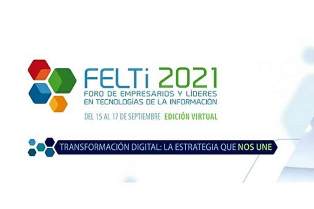 Гавана, 13 сентября. Использование информационных технологий в развитии кубинской экономики, правительства и цифрового общества будет в центре внимания пятого Форума предпринимателей и лидеров отрасли (Felti 2021).Мероприятие, которое состоится с 15 по 17 сентября, проведут виртуально через платформу Fevexpo и будет посвящено таким темам, как использование цифровых инструментов в здравоохранении, образовании и транспорте.Помимо разработки инфраструктурных решений, безопасности при использовании информационных и коммуникационных технологий (ИКТ), цифровых навыков и индустрии 4.0.Согласно официальному сайту мероприятие, под лозунгом "Цифровая трансформация: объединяющая нас стратегия" Felti 2021 предлагает три восьмичасовых дня для "общения с профессионалами, предпринимателями, лидерами сектора ИКТ в кубинской и зарубежной технологической экосистеме".По словам организаторов мероприятия бизнеса-группы по информатике и коммуникациям (GEIC) и Торгово-промышленной палаты Республики Куба, на встрече будет деловой раунд, что позволит обменяться мнениями между соответствующими участниками сектора и узнать о проектах иностранной инвестиции или создавать новые, связанные с информационными технологиями.Ожидается, что более 20 государственных компаний и других форм управления будут представлены на ярмарке FeltiFair, которая станет прелюдией к мероприятию "Информатика 2022 года", которое также планируется проводить виртуально. (Пренса Латина)Новый альбом знаменитой музыкальной группы Кубы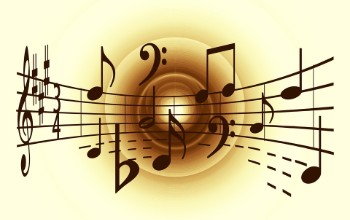 Гавана, 15 сентября. Кубинская певица Омара Портуондо объявила, что выпуск альбома, посвященного 25-летию Buena Vista Social Club, состоится 17 сентября.В социальной сети Facebook артистка заверила, что на фонограмме будут представлены песни, «никогда ранее не выпущенные с тех оригинальных сессий 1996 года, и много фотографий» из истории группы.Портуондо, несколько недель назад с гордостью отмечавшая признание кубинского болеро как нематериального наследия нации, поделилась ссылкой выпуска официального альбома.Пользователь может получить доступ через сайт https://worldcircuit.lnk. К различным платформам, включая YouTube, Spotify, Amazon, Apple и Deezer, где будут доступны записи.Известный кубинский ансамбль под названием Buena Vista Social Club объединил признанных исполнителей, таких как Элиадес Очоа, Ибрагим Феррер, Компай Сегундо и других. Песни в их исполнении путешествовали по миру, защищая болеро, гуахиру, сальсу и традиционную кубинскую музыку. Успешный концерт группы в Амстердаме в 1998 году вдохновил на кинематографическую работу немецкого режиссера Вина Вендерса, получившую номинацию на «Оскар», с хорошей критикой специалистов.Хотя многие из его основателей уже скончались, некоторые музыканты все еще активны и сотрудничают, вспоминая загадочные темы легендарного музыкального коллектива, возвышающего так называемый золотой век кубинской музыки. (Пренса Латина)Приглашение к туристической встрече на Кубе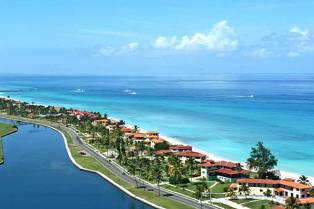 Гавана, 16 сентября. Кубинские власти ратифицировали призыв к проведению в конце года в этой стране туристической биржи III Гавиота-2021, нацеленной на туроператоров, туристических агентов, отельеров, розничных торговцев и профессионалов этого сектора.Встреча, организованная группой Gaviota S.A., запланирована на 6–12 декабря этого года на курорте Кайо-Санта-Мария, в северо-центральном регионе острова, в провинции Вилья-Клара.Это мероприятие было представлено Гавьотой (www.gaviotahotels.com) в начале месяца, и теперь оно повторяет свой призыв, особенно с учетом объявления Министерства туризма (Mintur) Кубы о гибкости въезда в страну, начиная с 15 ноября (туристическое открытие).По этому случаю встреча будет посвящена туристическим мероприятиям, конгрессам и съездам, и продемонстрирует опыт, накопленный Гавьотой в обслуживании этого сегмента индустрии отдыха.Программа разработана в соответствии со строгими гигиеническими и санитарными протоколами, которые Куба применяет для борьбы с Ковид -19, говорится в ноте.Встреча также представляется как возможность еще раз подтвердить, что Гавьота стремится к отличному обслуживанию, рука об руку с компаниями Группы, такими как Гавьота Турс, Трансгавьота, Маринас Гавьота и AT Comercial, что гарантирует успех операций. (Пренса Латина)Действующее постановление ЦБ Кубы о криптовалютахГавана, 16 сентября. С сегодняшнего дня в стране действует Постановление 215 от 2021 года Центрального банка Кубы (BCC), которое регулирует использование определенных виртуальных активов или криптовалют в коммерческих транзакциях.Правила также предусматривают лицензирование поставщиков услуг виртуальных активов для операций, связанных с финансовой, обменной, инкассовой или платежной деятельностью на национальной территории и за ее пределами.С этой целью резолюция определяет как виртуальный актив цифровое представление стоимости, которое можно продавать или передавать в цифровом виде и использовать для платежей или инвестиций.Как пояснил BCC, использование этого - также известного как цифровой актив, криптоактив, криптовалюта, криптовалюта, виртуальная или цифровая валюта - рекомендовало раскрыть позицию учреждения в этом отношении.Банк подчеркнул, что даже когда эти виртуальные активы и поставщики этих услуг работают за пределами банковской и финансовой системы, их управление сопряжено с рисками для денежно-кредитной политики и финансовой стабильности.Поясняется, что это связано с их характерной высокой волатильностью и осуществляется в сетях передачи данных в киберпространстве, как правило, децентрализованно, без какого-либо контроля выбросов, регулирования, официального надзора, режима санкций или поддержки со стороны денежных властей.Такая процедура также подразумевает опасность использования для финансирования преступной деятельности, учитывая чрезмерную анонимность пользователей, зарегистрированных в указанных сетях, и транзакций, связанных с их использованием.Отсюда важность выполнения этой резолюции, опубликованной в Чрезвычайной официальной газете № 73 от 26 августа 2021 года, которая вступила в силу в эту среду.Криптовалюты, появившиеся в мире в 2009 году, представляют собой разновидность цифровых денег, не имеющих физического существования и не обеспеченных ни золотом, ни банковскими учреждениями в странах.Среди самых популярных виртуальных валют на острове - биткойн, ethereum litecoin и USDT. (Пренса Латина)Куба опубликовала проект Семейного кодекса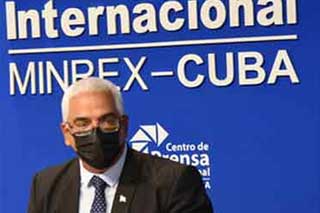 Гавана, 16 сентября. Министерство юстиции Кубы опубликовало на своем веб-сайте проект закона о новом Семейном кодексе, чтобы население могло его изучить и высказать свое мнение.В то же время правовая норма проходит период специализированных консультаций с экспертами и учреждениями, связанными с ее будущим применением, что, по словам кубинского президента Мигеля Диас-Канеля, возглавляющего работу комиссии, обогатит ее.Этот шаг позволит представить на рассмотрение Национального собрания народной власти (парламента) более детальное и согласованное предложение, включив в него критерии не только специалистов по применению семейного права, но и населения.Однако речь еще не идет о всенародном опросе, предусмотренном в случае принятия этого закона, который будет проводиться на основе документа, одобренного законодательным органом.После этих дебатов с общественностью юридический орган вернется в парламент, чтобы рассмотреть внесенные изменения и утвердить окончательный текст, который будет вынесен на референдум, а также детали этого плебисцита.Проект, опубликованный Министерством юстиции в эту среду, является версией 22 и включает более 480 статей с материально-правовыми стандартами (они определяют такие вопросы, как полномочия и обязанности) и процедурными (они устанавливают процедуры).Принятие привязанности как основы семейных отношений является одним из наиболее важных аспектов, поскольку она поддерживает разнообразие связей, существующих в настоящее время в повседневной жизни кубинцев, многие из которых выходят за рамки действующей правовой системы.Конституционное право всех людей на создание семьи - еще один ключевой элемент, который выходит за рамки закона и выходит за рамки равного брака, учитывая разнообразие семейных построений, существующих в обществе. Другие новаторские элементы связаны с ответственностью семей за защиту своих членов и всем, что касается брака и фактических союзов, включая возможность выбора экономического режима.Точно так же в предварительном проекте рассматриваются различные аспекты, связанные с отцовством, такие как социально-эмоциональные связи, усыновление и признание множественности родителей в различных ситуациях, например, при столкновении с вспомогательной репродуктивной системой. Правовая поддержка установления материнства / отцовства, возможность изменения порядка фамилий детей и использование термина «родственные отцы / матери» вместо мачех и отчимов с их отрицательными коннотациями также составляют документ.Учреждения по уходу, опеке и защите, а также урегулирование транснациональных конфликтов также находят место в этом законодательстве, в котором особое внимание уделяется уязвимым людям, не только несовершеннолетним, но и пожилым людям.Также выдвигают на первый план такие вопросы, как экономическая оценка работы на дому и все определения, связанные с насилием в этой области. (Пренса Латина)Куба гарантирует полную вакцинацию несовершеннолетних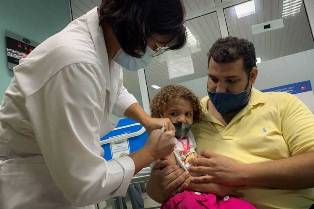 Гавана, 13 сентября. Куба гарантирует вакцинацию против пандемии КОВИД-19 всем детям и подросткам, массовая иммунизация для которых детей в возрасте двух лет начнется 16-го числа, сообщили органы здравоохранения.На телевизионной пресс-конференции д-р Мария Елена Сото Энтенза, глава Департамента первичной медико-санитарной помощи, из Министерства здравоохранения, объяснила, что с этого дня программа вакцинации будет распространена на детей.По её словам, этот процесс начался 5 сентября в центральной провинции Сьенфуэгос и до сих пор идет с благоприятными результатами.Подтвердила, что ни один ребенок или подросток не должен оставаться без иммунизации, и те, кто выздоравливает от КОВИД-19, получат вакцину "Соберана плюс" (одна доза), сначала после её продвижения, и в ближайшие недели для взрослых, которые перенесли болезнь.И у взрослых, и у детей для применения препарата "Соберана плюс", разработанного Институтом вакцины Финлей на Кубе, должно пройти два месяца после получения отрицательного результата теста на вирус и эпидемиологической выписки.Сото Энтенза пояснила, что в целом такие препараты, как антигистаминные препараты, не противопоказаны гетерологичной схеме вакцинации для детей (две дозы "Соберана 02" в течение 0–28 дней и одна дозы "Соберана плюс"на 56-й день).Указала, что дети, получившие вакцину от столбнячного анатоксина, должны подождать месяц после ее получения, чтобы сделать себе инъекцию "Соберана 02".С другой стороны, младенцам, которые впервые получили иммунизирующий анатоксин, а затем получили "Соберана 02", не нужно повторно активировать первую.Согласно данным Министерства здравоохранения, до 11 сентября в стране накопилось 16 млн. 438 294 доз, введенных с кубинскими вакцинами "Соберана 02", "Соберана плюс" и "Абдала".Всего 6 млн. 966 314 человек получили хотя бы одну дозу одного из этих продуктов, из них 5 млн. 173 996 человек уже получили вторую дозу и полную схему иммунизации (три дозы), 4 млн. 286 629 человек.В качестве разовой дозы вакцины "Соберана плюс" и для выздоравливающих было сделано 11 355 инъекций.С 3 регулирующий орган Кубы одобрил первую массовую кампанию иммунизации против КОВИД-19 для детей от двух до 18 лет.Помимо схемы "Соберана 02" вместе "Соберана плюс", что применяется в этой возрастной группе, эффективность которой составила 91,2% против симптоматических заболеваний в её анализе III фазы, а препарат "Абдала" получают учащиеся 12 класса, третьего курса профессионально-технического образования, а также последнего года педагогического образования.Последняя, разработанная Центром генной инженерии и биотехнологии на Кубе, была первой кубинской и латиноамериканской вакциной, получившей разрешение на использование в чрезвычайных ситуациях после демонстрации эффективности 92,28%.Цель состоит в том, чтобы к ноябрю 92,6% жителей уже получили три инъекции, включая девочек, мальчиков, подростков и молодых людей в возрасте от двух до 18 лет, 11 месяцев и 30 дней. (Пренса Латина)Кубинский отель получил награду за поддержку борьбы с КОВИД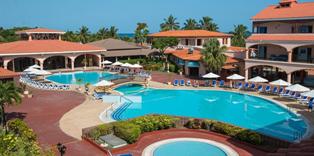 Матансас, 15 сентября. Отель StarfishCuatroPalmas на западном кубинском курорте Варадеро получил сегодня знак "За заслуги перед гуманизмом, чувствительностью и солидарностью", учрежденный в знак признания выдающихся достижений в борьбе с КОВИД-19 в стране.Награда присуждается за работу менеджеров и сотрудников вышеупомянутого учреждения, которое находится на переднем крае борьбы с коронавирусом SARS-Cov-2 и работает в соответствии с административным контрактом между канадскими сетями BlueDiamond и местной компанией GranCaribe."Для меня большая честь делиться с группой и воодушевлять их, вы необыкновенные люди", - сказал Осмар Рамирес, генеральный секретарь Центральной профсоюзной организации в провинции Матансас, на северном побережье которой расположен курорт Варадеро.Готовность внести свой вклад в спасение жизней была продемонстрирована с того самого момента, когда Министерства туризма (Mintur) и общественного здравоохранения решили создать материальные и учебные условия для оказания помощи в случаях заболевания в одном из мест учреждения.Вильфредо Гомес, генеральный секретарь профсоюзного бюро по размещению гостей, отметил тот факт, что это был первый изолятор для путешественников на территории Матансаса, и "задача, успешно выполняемая с февраля этого года".Он прокомментировал, что к трудной задаче добавилось создание больницы для иностранных клиентов, инфицированных смертельным заболеванием, "задача, которую мы продолжаем выполнять с полным соблюдением протоколов биобезопасности".Отель StarfishCuatroPalmas начал свою деятельность 15 марта 1992 года и имеет, помимо других наград, категорию "Лидер качества".В настоящее время он выполняет интенсивную программу технического обслуживания к началу зимнего туристического сезона в период с ноября по апрель, когда Куба принимает основные потоки отдыхающих из-за рубежа.Минтур подтвердил адаптацию гигиенических и санитарных протоколов при прибытии и транспортировке посетителей, когда остров готовит условия для открытия своих границ и возобновления туристической деятельности с 15 ноября. (Пренса Латина)Успешно продолжается кампания вакцинации детей на Кубе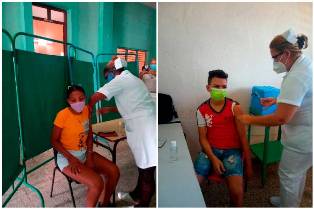 Гавана, 15 сентября. Кампания вакцинации против Ковид -19 на Кубе идет полным ходом, сегодня три провинции присоединились к восьми, которые уже начали этот процесс на прошлой неделе.К территориям Маябеке, Вилья-Клара и Камагуэй, сегодня присоединяются провинции Лас-Тунас, Гранма и Ольгин, таким образом страна уже будет иммунизировать группу (вторую) в возрасте от 11 до 18 лет.Выступая по кубинскому телевидению, руководитель программы вакцинации на Кубе Лена Лопес пояснила, что это поэтапный процесс, в котором участвует Министерство образования.Она объявила, что в конце месяца на Кубе будет вакцинирована третья группа в возрасте от 2 до 10 лет.На данный момент более 460 000 детей получили первую дозу в возрасте от 11 до 18 лет, сказала Лопес.Следуя графику, завершилась вакцинация первой группы, в которую вошли студенты последних курсов довузовской подготовки (бакалавриат), профессионально-технические, педагогические и другие.Недавно Лопес подчеркнула, что Карибский остров имеет большой опыт проведения кампаний по иммунизации детей. Этот процесс, который мы сейчас проводим на Кубе, представляет собой серьезную проблему, но он имеет прецедент кампании по борьбе с полиомиелитом, которая началась в 1962 году.Теперь есть больше детей, которым нужно вводить иммуноген, в данном случае против вируса SARS-CoV-2, который вызывает Ковид-19, пояснила Лопес. (Пренса Латина)Предполагаемые звуковые атаки недопустимы, подтверждают кубинские эксперты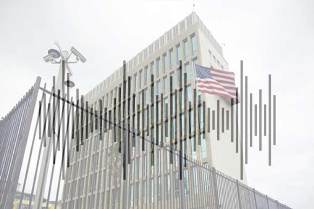 Гавана, 13 сентября. Эксперты Кубинской академии наук пришли к выводу, что предполагаемые звуковые атаки на Карибский остров, запатентованные правительством США, неприемлемы с научной точки зрения, сообщил отчёт учреждения.По мнению специалистов, теория о так называемом Гаванском синдроме, который, по мнению Вашингтона, повлиял на здоровье американских дипломатов в этой столице, "выжила только благодаря искаженному использованию науки".Члены Академии назвали "загадочным синдромом" рассказ о том, что правительство США использовало для закрытия консульских служб на острове и вывода значительной части сотрудников сюда во время администрации Дональда Трампа (2017-2021 гг.)."Теория предполагает, что причина этих инцидентов - атаки с применением неопознанного энергетического оружия", говорится в тексте.Эксперты интерпретировали имеющиеся факты "на основе отчётов, опубликованных в США и Канаде, и полевых исследований, проведенных в Гаване".Они пришли к выводу, что, возможно, некоторые сотрудники в США почувствовали себя плохо из-за разнородного набора заболеваний, некоторые из них существовали до поездки на Кубу, а другие приобрели по простым или хорошо известным причинам."Многие болезни, распространенные среди населения в целом, могут объяснить большинство симптомов. Следовательно, нет никакого нового синдрома (что-то очевидное в официальных отчетах США)", говорится в сообщении.Ученые подчеркнули, что никакая известная форма энергии не может избирательно вызывать повреждение мозга (с пространственной точностью, подобной лазерному лучу) в условиях, описанных для предполагаемых инцидентов в Гаване."Законы физики, которые управляют звуком, ультразвуком, инфразвуком или радиоволнами (включая микроволны), не допускают этого", добавляется в документе, который можно полностью прочитать на веб-сайте Кубинской академии наук.Учреждение решительно не приняло как "установленную истину" повествование, построенное на шатком фундаменте и ошибочной научной практике. (Пренса Латина)Кубинский парламент осуждает маневр европейских депутатов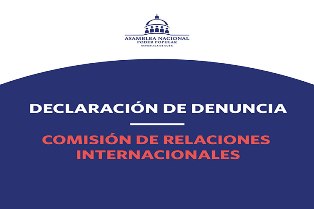 Гавана, 14 сентября. Национальная ассамблея народной власти Кубы (парламент) сегодня осудила начало новых дебатов об острове в Европейском парламенте, что противоречит духу диалога между обеими сторонами.В своем заявлении кубинский законодательный орган признал без полномочий сторонников этой инициативы, которые намереваются выступить в качестве защитников прав жителей Карибской страны, говорится в сообщении парламента.Согласно тексту, "та же небольшая группа депутатов Европарламента, которая откликается на повестку дня Вашингтона, навязала новые дебаты (…) 16 сентября".В ноте говорится, что это предложение вновь делает этот орган заложником агрессивной эскалации и противоречит духу уважительного диалога между Кубой и Европейским союзом (ЕС)."Неоднократные действия этой группы законодателей, чья деятельность по этим вопросам характеризуется двойными стандартами и интенсивным использованием лжи, должны вызывать озабоченность у граждан и самих институтов ЕС (...)", - осуждает парламент.Точно так же описывает вызванные дебаты как политизированное мероприятие, связанное больше с личными программами их покровителей, чем с искренней заботой о защите прав человека.Призыв, опубликованный на веб-сайте Европейского парламента, включает обмен мнениями о предполагаемых репрессиях со стороны правительства Гаваны и принятии резолюции по этому вопросу.В июне этого года комиссия по международным отношениям кубинского парламента отклонила резолюцию, принятую тогда после аналогичного призыва, назвав её "ложной и мешающей добрым отношениям".В этом случае в документе Европейского парламента Куба обвиняется в том, что она не добилась конкретного прогресса в отношении общих принципов и целей, преследуемых Соглашением о политическом диалоге и сотрудничестве с ЕС.Однако в ходе дискуссии высокий представитель блока по иностранным делам Хосеп Боррелл выступил в защиту Соглашения и раскритиковал усиление осады США при администрации Дональда Трампа (2017-2021 гг.). (Пренса Латина)Куба высказалась в Женеве против применения силы и принудительных мер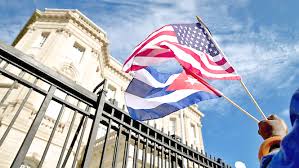 Женева, 15 сентября. Постоянный представитель Кубы при Отделении Организации Объединенных Наций (ООН) в Женеве Хуан Антонио Кинтанилья передал несогласие своей страны от применения силы и всех видов агрессии против любого государства.В своем выступлении на 48-й сессии Совета по правам человека дипломат осудил угрозы, принудительные меры и использование войны четвертого поколения, которая включает дестабилизирующие действия, кибератаки и пропаганду терроризма.Он заявил, что эти действия представляют собой серьезные нарушения Устава ООН и международного права.Передал солидарность Кубы с Венесуэлой, Никарагуа и Шри-Ланкой, жертвами вмешательства иностранных держав.Кинтанилья также осудил экономическую, торговую и финансовую осаду, наложенную Соединенными Штатами на его страну на протяжении шести десятилетий."Мы осуждаем блокаду США и политические операции администрации США и СМИ, которые являются частью провалившейся программы подрывной деятельности", - сказал он.Раскритиковал необоснованные обвинения Европейского Союза в адрес Карибского острова и попросил беспристрастно рассмотреть вопрос о правах человека."Мы настоятельно призываем Верховного комиссара продолжать свои усилия по обеспечению уважения, сбалансированного подхода, объективности, диалога и сотрудничества в Совете", - сказал он. (Пренса Латина)Лопес Обрадор объявил об официальном визите президента Кубы Диас-Канеля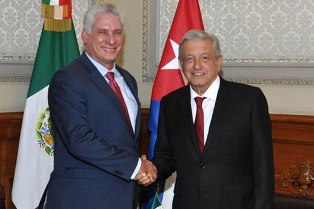 Мехико, 15 сентября. Президент Мексики Андрес Мануэль Лопес Обрадор подтвердил приглашение своему кубинскому коллеге Мигелю Диас-Канелю Бермудесу на церемонию празднования 200-летия Дня национальной независимости.Отвечая на вопрос об этом на своей утренней пресс-конференции в Национальном дворце, президент сказал, что президент Кубы будет гостем в тот день 16, а 27-го числа этого месяца президент США Джо Байден проведет церемонию завершение празднований Дня независимости.Пояснил, что Байден уже уведомил о невозможности присутствовать, и от его имени это сделает секретарь госдепартамента Энтони Блинкен.Весь этот год является национальным праздником, потому что они вспоминают 700 лет основания Мексики Теночтитлан, 500 лет ее падения из-за испанского вторжения, а также 200 лет нашей независимости с Призывом Долорес - священника Мигеля Идальго 15/16 сентября 1810 года.Сообщил, что на каждое мероприятие, которое отмечается в этом месяце, были приглашены главы государств, таких как Аргентина, Боливия, Гватемала, Эквадор, Куба, и эти приглашения начались с сына Мартина Лютера Кинга в Оахаку к годовщине убийства Висенте Герреро.Сказал, что Мексика не может приглашать одних, а других - нет, потому что здесь существуют дружеские отношения со всеми народами мира, а отношения с Кубой - много лет назад. "Мы свободны и суверенны, у нас есть свои принципы, и это должно быть известно всем, особенно руководителям государств", - сказал он.Объявил, что кубинский лидер выступит с речью, как и другие предыдущие гости, особенно потому, что Мексика имеет давние дружеские отношения с кубинским правительством.Мы не чьи-то лакеи, а Мексика - независимая, свободная и суверенная страна с четкой внешней политикой, в которой она подтверждает заявление Бенито Хуареса о том, что как между отдельными людьми, так и между странами уважение прав других - это мир.По его словам, происходит то, что коррумпированные консервативные политики отошли от принципиальной внешней политики, закрепленной в Конституции.Он порекомендовал народу Мексики не пропустить празднование Призыва Долорес 15-16 сентября, потому что, хотя без аудитории оно будет очень и исключительным, будут сюрпризы, и он попросил радио и телевидение отобразить события так, как его видят все мексиканцы. (Пренса Латина)Визит президента Вьетнама укрепит связи с Кубой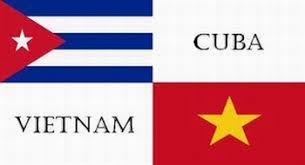 Гавана, 15 сентября. Предстоящий официальный визит президента Вьетнама Нгуен Суан Фука на Кубу укрепит узы дружбы и сотрудничества между двумя странами, говорится в сообщении, опубликованном канцелярией карибского государства.18 сентября прибудет также член Политбюро Центрального комитета Коммунистической партии Вьетнама с широкой повесткой дня, включающей официальные переговоры с кубинским президентом Мигелем Диас-Канелем и другими высокопоставленными лидерами.Также он будет осуществлять интересующие мероприятия, указывается в пресс-релизе Cubaminrex.Куба и Вьетнам отметили в 2020 году 60-летие установления дипломатических отношений 2 декабря 1960 года. Азиатская страна является первым региональным инвестором Кубы и принимает активное участие в проектах на острове, связанных с продовольственной безопасностью.Оба правительства подписали в Ханое в 2019 году протокол 37-й сессии Межправительственной комиссии с целью достижения 500 миллионов долларов экономического обмена в 2022 году. (Пренса Латина)Мексиканская партия Морена приветствует Мигеля Диас-Канеля 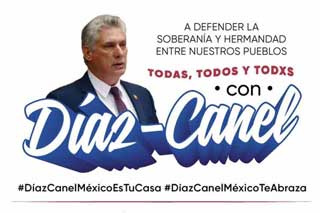 Мехико, 16 сентября. Правящая партия Морена, основанная президентом Мексики Андресом Мануэлем Лопесом Обрадором, приветствовала правителя Кубы Мигеля Диас-Канеля, который начинает сегодня официальный визит в эту страну.В сообщении, которое распространяется в прессе и социальных сетях, партия отмечает, что Национальный исполнительный комитет Движения за возрождение Морены горячо приветствует президента Кубы, который прибыл в Мексику по приглашению Лопеса Обрадора.Диас-Канель также примет участие вместе с 17 другими главами государств в мероприятиях VI саммита Сообщества латиноамериканских и карибских государств (СЕЛАК) в дополнение к приглашению отметить национальные праздники.Текст также добавляет, Морена отдает дань уважения героическому революционному народу Кубы, который более 62 лет сопротивляется натиску империализма и преступной экономической блокаде.Несмотря на все ограничения, нехватку материалов и бойкот, кубинские врачи проявили приверженность и солидарность с бригадами, отправленными в разные части мира, ученые создали пять вакцин, которые служат человечеству без каких-либо мотивов для получения прибыли.Достижения кубинского народа в таких областях, как здравоохранение, образование, наука, спорт и культура стали примером для всех народов мира и показывают, что возможен другой тип общества.Как партийное движение, - добавляет текст, - мы выражаем нашу признательность и призываем к интернационалистскому подходу к совместному требованию прекращения экономической блокады, прекращению иностранного вмешательства в наши страны со стороны международных организаций, таких как ОАГ, и вместо этого продвигать новую региональную организацию солидарности.«Мы выражаем всю свою солидарность с народами, которые сопротивляются, и надеемся, что пребывание глав государств в Мексике станет одним из великих соглашений на благо наших народов». (Пренса Латина)Экономическая и торговая блокада США против КубыКуба выступает против продления действия закона, усиливающего блокаду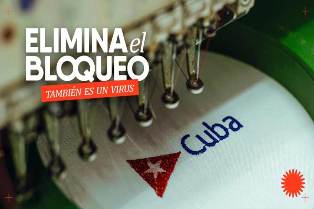 Гавана, 13 сентября. Министр иностранных дел Кубы Бруно Родригес осудил продление в США Закона о торговле с врагом - действующее постановление против Кубы, что усиливает экономическую, торговую и финансовую блокаду.В социальных сетях глава МИДа заявил, что этот закон 1917 года "направлен на поддержку политики удушения кубинского народа"."Продлевая его, Байден упорно игнорирует подавляющее глобальное требование в пользу снятия блокады", добавил он.Глава Белого дома продлил еще на год так называемый Закон о торговле с врагом 1917 года, один из законодательных актов, обеспечивающих правовую поддержку санкций против Кубы.Это постановление ограничивает торговлю, вводит экономические санкции против Кубы и ежегодно возобновляется с 1960-х годов."Нынешняя администрация отошла от предвыборного обещания: вместо того, чтобы способствовать нормализации отношений с Карибской страной, она усиливает эмбарго (блокаду) и вводит новые ограничения максимального давления", говорится в письме, адресованном Байдену 45 правозащитными организаций.Помимо односторонней осады, президент США сохраняет 243 ограничения, введенные его предшественником Дональдом Трампом (2017-2021 годы).Согласно отчёту, подготовленному Карибской страной, убытки в период с апреля 2019 года по март 2020 года впервые превысили 5 млрд. долларов, даже без учёта ущерба, нанесенного во время пандемии КОВИД-19. (Пренса Латина)Британские профсоюзы вновь заявляют о неприятии блокады Кубы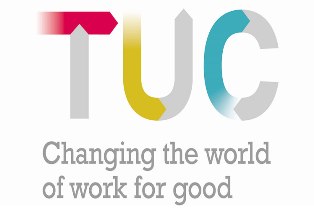 Лондон, 14 сентября. Представители основных профсоюзов Соединенного Королевства подтвердили свое неприятие односторонней блокады Кубы, введенной Соединенными Штатами, и пообещали продолжать требовать отмены этой незаконной меры.В виртуальном мероприятии, организованном Кампанией за солидарность с Кубой в кулуарах национальной конференции Конгресса профсоюзов (TUC), крупнейшего профсоюзного центра страны, голос солидарности законодателя Навенду Мишры, выступившего от имени организации труда."Куба является примером солидарности, и мы присоединяемся к международному призыву к снятию североамериканской блокады", - подтвердила Мариела Кохон, директор по международным делам TUC.Член профсоюза напомнила, что на конгрессе 2019 года, на котором Гиларте присутствовал в качестве почетного гостя, было одобрено движение в поддержку Карибского острова и осуждение экономической, финансовой и торговой осады, которой вот-вот исполнится 60 лет.Генеральный секретарь Союза работников связи Дэйв Уорд, со своей стороны, заявил, что президент США Джо Байден не выполнил свои предвыборные обещания: отменить дополнительные санкции, введенные его предшественником Дональдом Трампом для усиления блокады.В своем выступлении он призвал не ждать политиков, а объединиться в защиту кубинского народа.Том Вудхаус, президент исполнительного комитета УНИТЕ, также пообещал поддержать свой профсоюз, один из крупнейших в Соединенном Королевстве, для отмены незаконной меры, которая 29 раз осуждалась Генеральной Ассамблеей Организации Объединенных Наций.В онлайн-мероприятии также приняли участие секретарь профсоюзов преподавателей Великобритании Кевин Кортни и Зита Холборн, вице-президент Союза работников государственных и коммерческих служб.Что касается Кубы, Гиларте передал приветствие от рабочих острова в адрес конференции TUC и подчеркнул исторические связи, которые объединяют оба профсоюзных центра.Посол Карибского острова в Соединенном Королевстве Барбара Монтальво поблагодарила демонстрации солидарности, особенно, в то время, когда страна сталкивается со второй волной КОВИД-19 и возобновлением односторонних мер США. (Пренса Латина)Министр иностранных дел Кубы отвергает препятствия США для денежных переводов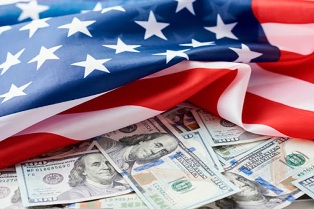 Гавана, 16 сентября. Министр иностранных дел Кубы Бруно Родригес отверг препятствия Соединенных Штатов денежным переводам, и защитил законное право семей помогать своим близким в трудные времена.Препятствия на пути к этому механизму повторяют домысел администрации Дональда Трампа (2017-2020) о том, что правительство Гаваны конфискует часть этой суммы, осудил глава внешнеполитического ведомства в сообщении, опубликованном в Twitter.Он добавил, что именно так действуют Соединенные Штаты, чтобы удовлетворить интересы меньшинства, которое извлекает выгоду из страданий кубинцев.«Этим США оправдывает бесчувственное применение блокады и 243 бесчеловечных меры максимального давления со стороны Трампа во время пандемии Ковид19», - подчеркнул он.В августе этого года менеджер кубинской коммерческой компании Fincimex Ямил Эрнандес отрицал, что правительство Гаваны или вооруженные силы присвоили 20-40 процентов денег, переводимых с территории Северной Америки». Это заявление, повторенное политиками из северной страны, положило конец отношениям компании Western Union с кубинскими учреждениями, отвечающими за доставку денежных переводов, в частности Fincimex, в октябре 2020 года.Однако менеджер кубинского коммерческого предприятия настаивал на том, что отправленные суммы не облагались никаким налогом при въезде на Кубу. «Получателю вручается отправленная сумма в полном объеме», - отметил он, опровергая обвинения.По словам Эрнандеса, эта мера в одностороннем порядке прекратила поток по обычным и институциональным каналам, с помощью чего правительство Дональда Трампа, таким образом, продолжило политику, направленную на снижение уровня жизни кубинского населения на основе совершенно необоснованных и повторяющихся предлогов без каких-либо угрызений совести. (Пренса Латина)Российский капитал увеличил экспорт в Латинскую Америку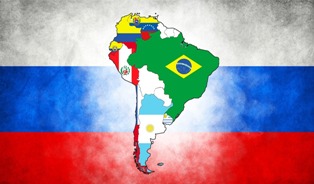 Москва, 15 сентября. Мэрия Москвы отметила сегодня, что стоимость экспорта несырьевых товаров из столицы России в Латинскую Америку увеличилась в четыре раза за первое полугодие, по сравнению с тем же периодом 2020 года.Заместитель директора Департамента инвестиционной и промышленной политики Москвы Анна Кузьменко сообщила, что продажи неэнергетической продукции из этого города в страны Латинской Америки за первое полугодие 2021 года составили 212 миллионов долларов.Выступая на пленарном заседании международной телеконференции «Москва-Латинская Америка 2021», Кузьменко подчеркнула, что продажи осуществлялись в 19 латиноамериканских стран, среди основных покупателей - Аргентина, Мексика, Бразилия, Никарагуа, Куба и Перу.Пояснила, что основные объемы экспорта из Москвы в этот регион, 200 миллионов долларов, связаны с промышленностью, что, по её словам, связано с трудностями отправки сельхозпродукции из-за удаленности этих рынков. Однако Кузьменко сказала, что 12 миллионов долларов, достигнутых в этом секторе, показывают положительную динамику, с ростом в 5,5 раза по сравнению с 2020 годом.В эти месяцы 2021 года российская столица вернулась к экспорту продуктов, которые страны Латинской Америки не покупали в последние два года, таких как молочные продукты, готовые мясные и рыбные продукты, мясо и производные, среди прочего.Однако Татьяна Машкова, генеральный директор Национального комитета по экономическому сотрудничеству со странами Латинской Америки, с сожалением признала, что экспорт между обеими сторонами намного ниже их возможностей.Подчеркнула, что оба региона должны выйти за рамки предыдущих этапов традиционной торговли, отмеченной поставками мяса, фруктов, овощей, морепродуктов, рома, вина и какао из Латинской Америки, в то время как Россия поставляет машины и промышленное оборудование. (Пренса Латина)ГлавноеНовости о коронавирусеМеждународные отношенияДвусторонние отношения